Znak sprawy: 8/ZP/2021Zespół Szkół Centrum Kształcenia Rolniczego im. Józefa Piłsudskiego w Okszowiew postępowaniu o udzielenie zamówienia na„Remont pomieszczeń w internacie przy ZSCKR w Okszowie”Dane Zamawiającego:	Zespół Szkół Centrum Kształcenia Rolniczego im. Józefa Piłsudskiego w Okszowie	ul. Szkolna 2, 22-105 Okszów	NIP: 5631003045, REGON: 000096193	telefon: (82) 569 07 22	strona internetowa zamawiającego: www.zsckr.okszow.edu.pl	adres strony internetowej prowadzonego postępowania, na której udostępniane będą: SWZ, zmiany i wyjaśnienia treści SWZ oraz inne dokumenty zamówienia bezpośrednio związane z postępowaniem: https://miniportal.uzp.gov.pl/ oraz www.zsckr.okszow.edu.pl	adres skrytki ePUAP: zsckr2014	adres e-mail: zsckr@okzow.edu.plPostępowanie o udzielenie zamówienia prowadzone jest w trybie podstawowym, o którym mowa w art. 275 pkt 1 ustawy (w którym w odpowiedzi na publiczne ogłoszenie o zamówieniu oferty mogą składać wszyscy zainteresowani Wykonawcy, a następnie Zamawiający wybiera najkorzystniejszą ofertę bez negocjacji) oraz aktów wykonawczych do ustawy.Zamówienie jest prowadzone według przepisów właściwych dla zamówienia klasycznego.Wartość zamówienia jest mniejsza niż progi unijne określone w art. 3 ust. 1 ustawy.Użyte w niniejszej Specyfikacji Warunków Zamówienia terminy mają następujące znaczenie:„ustawa” – ustawa z 11.09.2019 r. Prawo zamówień publicznych (Dz. U. z 2019 r., poz. 2019)„SWZ” – niniejsza Specyfikacja Warunków Zamówienia,„OPZ” – Opis Przedmiotu Zmówienia,„zamówienie” – zamówienie, którego przedmiot został opisany w Rozdziale 2 niniejszej SWZ,„postępowanie” – postępowanie o udzielenie zamówienia, którego dotyczy niniejsza SWZ,„RODO” – rozporządzenie Parlamentu Europejskiego i Rady (UE) 2016/679 z dnia 27 kwietnia 2016 r. w sprawie ochrony osób fizycznych w związku z przetwarzaniem danych osobowych i w sprawie swobodnego przepływu takich danych oraz uchylenia dyrektywy 95/46/WE (ogólne rozporządzenie o ochronie danych) (Dz. Urz. UE L 119 z 04.05.2016, s. 1),„miniPortal” – ogólnodostępne i nieodpłatne narzędzie informatyczne do obsługi postępowań o udzielenie zamówienia publicznego, w szczególności do elektronicznego składania ofert,„ePUAP” – elektroniczna platforma usług Administracji Publicznej oferująca w szczególności dostęp do formularzy umożliwiających komunikację Wykonawcy z zamawiającym,„kwalifikowany podpis elektroniczny” – podpis wystawiony przez dostawcę kwalifikowanej usługi zaufania, będącego podmiotem świadczącym usługi certyfikacyjne - podpis elektroniczny, spełniający wymogi bezpieczeństwa określone w ustawie z dnia 05.09.2016 r. o usługach zaufania oraz identyfikacji elektronicznej (t.j. Dz. U. z 2020 r. poz. 1173, ze zm.),„podpis zaufany” – podpis elektroniczny, którego autentyczność integralność są zapewniane przy użyciu pieczęci elektronicznej ministra właściwego do spraw informatyzacji, zawierający dane identyfikujące osobę tj. imię (imiona), nazwisko, PESEL, ustalone na podstawie środka identyfikacji elektronicznej, identyfikator środka identyfikacji elektronicznej, przy użyciu którego został złożony, czas jego złożenia,„podpis osobisty” – zaawansowany podpis elektroniczny w rozumieniu art. 3 pkt 11 rozporządzenia Parlamentu Europejskiego i Rady (UE) nr 910/2014 z 23 lipca 2014 r. w sprawie identyfikacji elektronicznej i usług zaufania w odniesieniu do transakcji elektronicznych na rynku wewnętrznym oraz uchylającego dyrektywę 1999/93/WE, weryfikowany za pomocą certyfikatu podpisu osobistego,„zamawiający” – Zespół Szkół Centrum Kształcenia Rolniczego im. Józefa Piłsudskiego w Okszowie.Zamawiający udostępnia link do postępowania oraz ID postępowania na swojej stronie www. Postępowanie można wyszukać również na Liście wszystkich postępowań w miniPortalu klikając wcześniej opcję „Dla Wykonawców” lub ze strony głównej z zakładki „Postępowania”.Informacja dotycząca przetwarzania danych osobowych stanowi załącznik nr 5 do SWZ.Data ogłoszenia o zamówieniu na BZP: 21.06.2021 r., nr ogłoszenia: 2021/BZP 00090899/01…Przedmiotem zamówienia są roboty budowlane polegające na wykonaniu zadania inwestycyjnego pn. „Remont pomieszczeń w internacie przy ZSCKR w Okszowie”. Przedmiot zamówienia będzie realizowany w ramach Budynku Dydaktycznego Zespołu Szkół Centrum Kształcenia Rolniczego  im. Józefa   Piłsudskiego w Okszowie.Kod i nazwa zamówienia według Wspólnego Słownika Zamówień (CPV):Przedmiot główny zamówienia:45000000-7 	Roboty budowlaneDodatkowe kody CPV:45111100-9 	Roboty w zakresie burzenia45431100-8  	Kładzenie terakoty45332200-5 	Roboty instalacyjne hydrauliczne45332300-6 	Roboty instalacyjne kanalizacyjne45332400-7 	Roboty instalacyjne w zakresie urządzeń sanitarnychPrzedmiot zamówienia obejmuje roboty rozbiórkowe, roboty budowlane i prace towarzyszące w zakresie remontu łazienki i świetlicy w internacie przy ZSCKR w Okszowie.Opis przedmiotu zamówienia zawarty jest w dokumentacji projektowej, stanowiącej załącznik nr 1 do SWZ, na którą składa się m.in.: przedmiary robót oraz specyfikacje techniczne wykonania i odbioru robót.Przedmiar robót ma charakter pomocniczy i nie stanowi podstawy do wyceny oferty.Jeżeli dokumentacja projektowa wskazuje w odniesieniu do niektórych materiałów, urządzeń lub technologii znaki towarowe, patenty lub pochodzenie albo normy, aprobaty, specyfikacje techniczne lub inne dokumenty odniesienia, to Zamawiający dopuszcza oferowanie materiałów, urządzeń lub technologii równoważnych albo oferowanie rozwiązań równoważnych pod względem parametrów technicznych, użytkowych oraz eksploatacyjnych opisanych w dokumentacji projektowej, przy czym materiały, urządzenia lub technologie pochodzące od konkretnych producentów określają minimalne parametry jakościowe i cechy użytkowe, jakim muszą odpowiadać materiały lub urządzenia oferowane przez wykonawcę, aby zostały spełnione wymagania stawiane przez Zamawiającego (rozwiązania równoważne).Materiały, urządzenia lub technologie pochodzące od konkretnych producentów stanowią wyłącznie wzorzec jakościowy przedmiotu zamówienia, pod pojęciem minimalne parametry jakościowe i cechy użytkowe Zamawiający rozumie wymagania dotyczące materiałów, urządzeń lub technologii zawarte w ogólnie dostępnych źródłach, katalogach, stronach internetowych producentów. Operowanie przykładowymi nazwami producenta/produktów (jeśli ma miejsce) służy jedynie doprecyzowaniu poziomu oczekiwań Zamawiającego w stosunku do określonego rozwiązania.Zamawiający wymaga zatrudnienia przez Wykonawcę lub Podwykonawcę na podstawie stosunku pracy osób wykonujących wskazane czynności w zakresie realizacji zamówienia, polegające na wykonywaniu pracy w sposób określony w art. 22 § 1 ustawy z dnia 26 czerwca 1974 r. - Kodeks pracy (Dz. U. z 2020 r. poz. 1320). Rodzaj czynności związanych z realizacją zamówienia, których dotyczy wymóg zatrudnienia na podstawie stosunku pracy przez Wykonawcę lub Podwykonawcę osób wykonujących czynności w trakcie realizacji zamówienia, sposób weryfikacji zatrudnienia tych osób, oraz uprawnienia zamawiającego w zakresie kontroli spełniania przez Wykonawcę wymagań związanych z zatrudnianiem tych osób oraz sankcji z tytułu niespełnienia tych wymagań, zostały określone w projektowanych postanowieniach umowy, stanowiących załącznik nr 2 do SWZ.Wykonawca zobowiązany jest do realizacji przedmiotu zamówienia zgodnie z obowiązującymi przepisami prawa, w szczególności do przestrzegania zasad bezpieczeństwa. W celu realizacji powyższego obowiązku zobowiązany jest do realizacji zamówienia przy udziale osób o odpowiednich kwalifikacjach.Wykonawca jest zobowiązany wykonać zamówienie w terminie:90 kalendarzowych od dnia zawarcia umowyO udzielenie zamówienia mogą się ubiegać Wykonawcy, którzy:Nie podlegają wykluczeniu na podstawie art. 108 ust. 1, art. 109 ust. 1 pkt  1 i 4 ustawy		Zgodnie z art. 108 ust. 1 ustawy:		Z postępowania o udzielenie zamówienia wyklucza się wykonawcę:		1)	będącego osobą fizyczną, którego prawomocnie skazano za przestępstwo:			a) 	udziału w zorganizowanej grupie przestępczej albo związku mającym na celu popełnienie przestępstwa lub przestępstwa skarbowego, o którym mowa w art. 258 Kodeksu karnego,			b) 	handlu ludźmi, o którym mowa w art. 189a Kodeksu karnego,			c) 	o którym mowa w art. 228-230a, art. 250a Kodeksu karnego lub w art. 46 lub art. 48 ustawy z dnia 25 czerwca 2010 r. o sporcie,			d) 	finansowania przestępstwa o charakterze terrorystycznym, o którym mowa w art. 165a Kodeksu karnego, lub przestępstwo udaremniania lub utrudniania stwierdzenia przestępnego pochodzenia pieniędzy lub ukrywania ich pochodzenia, o którym mowa w art. 299 Kodeksu karnego,			e) 	o charakterze terrorystycznym, o którym mowa w art. 115 § 20 Kodeksu karnego, lub mające na celu popełnienie tego przestępstwa,			f) 	powierzenia wykonywania pracy małoletniemu cudzoziemcowi, o którym mowa w art. 9 ust. 2 ustawy z dnia 15 czerwca 2012 r. o skutkach powierzania wykonywania pracy cudzoziemcom przebywającym wbrew przepisom na terytorium Rzeczypospolitej Polskiej (Dz.U. poz. 769),			g) 	przeciwko obrotowi gospodarczemu, o których mowa w art. 296-307 Kodeksu karnego, przestępstwo oszustwa, o którym mowa w art. 286 Kodeksu karnego, przestępstwo przeciwko wiarygodności dokumentów, o których mowa w art. 270-277d Kodeksu karnego, lub przestępstwo skarbowe,			h) 	o którym mowa w art. 9 ust. 1 i 3 lub art. 10 ustawy z dnia 15 czerwca 2012 r. o skutkach powierzania wykonywania pracy cudzoziemcom przebywającym wbrew przepisom na terytorium Rzeczypospolitej Polskiej		 	lub za odpowiedni czyn zabroniony określony w przepisach prawa obcego;		2) 	jeżeli urzędującego członka jego organu zarządzającego lub nadzorczego, wspólnika spółki w spółce jawnej lub partnerskiej albo komplementariusza w spółce komandytowej lub komandytowo-akcyjnej lub prokurenta prawomocnie skazano za przestępstwo, o którym mowa w pkt 1) powyżej;		3) 	wobec którego wydano prawomocny wyrok sądu lub ostateczną decyzję administracyjną o zaleganiu z uiszczeniem podatków, opłat lub składek na ubezpieczenie społeczne lub zdrowotne, chyba że wykonawca odpowiednio przed upływem terminu do składania wniosków o dopuszczenie do udziału w postępowaniu albo przed upływem terminu składania ofert dokonał płatności należnych podatków, opłat lub składek na ubezpieczenie społeczne lub zdrowotne wraz z odsetkami lub grzywnami lub zawarł wiążące porozumienie w sprawie spłaty tych należności;		4) 	wobec którego prawomocnie orzeczono zakaz ubiegania się o zamówienia publiczne;		5) 	jeżeli zamawiający może stwierdzić, na podstawie wiarygodnych przesłanek, że wykonawca zawarł z innymi wykonawcami porozumienie mające na celu zakłócenie konkurencji, w szczególności jeżeli należąc do tej samej grupy kapitałowej w rozumieniu ustawy z dnia 16 lutego 2007 r. o ochronie konkurencji i konsumentów, złożyli odrębne oferty, oferty częściowe lub wnioski o dopuszczenie do udziału w postępowaniu, chyba że wykażą, że przygotowali te oferty lub wnioski niezależnie od siebie;		6) 	jeżeli, w przypadkach, o których mowa w art. 85 ust. 1 ustawy, doszło do zakłócenia konkurencji wynikającego z wcześniejszego zaangażowania tego wykonawcy lub podmiotu, który należy z wykonawcą do tej samej grupy kapitałowej w rozumieniu ustawy z dnia 16 lutego 2007 r. o ochronie konkurencji i konsumentów, chyba że spowodowane tym zakłócenie konkurencji może być wyeliminowane w inny sposób niż przez wykluczenie wykonawcy z udziału w postępowaniu o udzielenie zamówienia		Zgodnie z art. 109 ust. 1 i 4 ustawy:		Z postępowania o udzielenie zamówienia zamawiający może wykluczyć wykonawcę:który naruszył obowiązki dotyczące płatności podatków, opłat lub składek na ubezpieczenia społeczne lub zdrowotne, z wyjątkiem przypadku, o którym mowa w art. 108 ust. 1 pkt 3 ustawy, chyba że wykonawca odpowiednio przed upływem terminu do składania wniosków o dopuszczenie do udziału w postępowaniu albo przed upływem terminu składania ofert dokonał płatności należnych podatków, opłat lub składek na ubezpieczenia społeczne lub zdrowotne wraz z odsetkami lub grzywnami lub zawarł wiążące porozumienie w sprawie spłaty tych należności;		4)	w stosunku do którego otwarto likwidację, ogłoszono upadłość, którego aktywami zarządza likwidator lub sąd, zawarł układ z wierzycielami, którego działalność gospodarcza jest zawieszona albo znajduje się on w innej tego rodzaju sytuacji wynikającej z podobnej procedury przewidzianej w przepisach miejsca wszczęcia tej procedury.Spełniają warunki udziału w postępowaniu w zakresie zdolności do występowania w obrocie gospodarczym. Zamawiający nie określa ww. warunku.Spełniają warunki udziału w postępowaniu w zakresie uprawnień do prowadzenia określonej działalności gospodarczej lub zawodowej, o ile wynika to z odrębnych przepisów. Zamawiający nie określa ww. warunku.Spełniają warunki udziału w postępowaniu w zakresie sytuacji ekonomicznej lub finansowej. Zamawiający nie określa ww. warunku. Spełniają warunki udziału w postępowaniu w zakresie zdolności zawodowej lub technicznych. Zamawiający nie określa ww. warunku.Wykonawca może, w celu potwierdzenia spełniania warunków udziału w postępowaniu, o których mowa w pkt 4.1.2-4.1.5 SWZ, w stosownych sytuacjach oraz w odniesieniu do konkretnego zamówienia, lub jego części, polegać na zdolnościach technicznych lub zawodowych lub sytuacji finansowej lub ekonomicznej podmiotów udostępniających zasoby, niezależnie od charakteru prawnego łączących go z nimi stosunków prawnych.Zamawiający oceni, czy udostępnione Wykonawcy przez podmioty udostępniające zasoby zdolności techniczne lub zawodowe lub ich sytuacja finansowa lub ekonomiczna, pozwalają na wykazanie przez Wykonawcę spełniania warunków udziału w postępowaniu o których mowa w pkt 4.1.2-4.1.5 SWZ oraz zbada czy nie zachodzą wobec tego podmiotu podstawy wykluczenia, o których mowa w art. 108 ust. 1 oraz art. 109 ust. 1 pkt 1 i 4 ustawy.W odniesieniu do warunków dotyczących wykształcenia, kwalifikacji zawodowych lub doświadczenia Wykonawcy mogą polegać na zdolnościach podmiotów udostępniających zasoby, jeśli podmioty te wykonają zamówienie/jego część, do realizacji których te zdolności są wymagane.Podmiot, który zobowiązał się do udostępnienia zasobów, odpowiada solidarnie z Wykonawcą, który polega na jego sytuacji finansowej lub ekonomicznej, za szkodę poniesioną przez zamawiającego powstałą wskutek nieudostępnienia tych zasobów, chyba że za nieudostępnienie zasobów podmiot ten nie ponosi winy.Jeżeli  zdolności techniczne lub zawodowe lub sytuacja ekonomiczna lub finansowa podmiotu, o  którym  mowa  w  pkt  4.2,  nie  potwierdzają  spełnienia  przez Wykonawcę  warunków  udziału w postępowaniu lub zachodzą wobec tych podmiotów podstaw wykluczenia, zamawiający żąda, aby Wykonawca w terminie określonym przez zamawiającego:zastąpił ten podmiot innym podmiotem lub podmiotami albowykazał, że samodzielnie spełnia warunki udziału w postępowaniu, o których mowa w pkt 4.1.2-4.1.5.Wykonawca nie może, po upływie terminu składania ofert, powoływać się na zdolności lub sytuację podmiotów udostępniających zasoby, jeżeli na etapie składania ofert nie polegał on w danym zakresie na zdolnościach lub sytuacji podmiotów udostępniających zasoby.Wykonawcy mogą wspólnie ubiegać się o udzielenie zamówienia. W takim przypadku Wykonawcy ustanawiają pełnomocnika do reprezentowania ich w postępowaniu o udzielenie zamówienia albo reprezentowania w postępowaniu i zawarcia umowy w sprawie zamówienia publicznego.W przypadku Wykonawców wspólnie ubiegających się o udzielenie zamówienia:brak podstaw wykluczenia wskazanych w pkt 4.1.1 musi wykazać każdy Wykonawca z osobna,warunki określone w pkt 4.1.2-4.1.5 może spełniać co najmniej jeden Wykonawca lub wszyscy Wykonawcy łącznie.Zamawiający dokona oceny spełniania przez Wykonawcę warunków udziału w postępowaniu na zasadzie wykazał/nie wykazał, na podstawie podmiotowych środków dowodowych, oświadczeń i dokumentów, wymienionych i opisanych w Rozdziale 5 SWZ.Zamawiający wykluczy z postępowania Wykonawców, którzy nie wykażą spełniania warunków udziału w postępowaniu oraz nie wykażą braku podstaw wykluczenia.Wykonawca nie podlega wykluczeniu w okolicznościach określonych:w art. 109 ust. 1 pkt 1 i 4, jeżeli wystąpią przesłanki określone w art. 109 ust. 3 ustawy,w art. 108 ust. 1 pkt 1, 2 i 5 lub art. 109 ust. 1 pkt 1 i 4, jeżeli udowodni zamawiającemu, że spełnił łącznie przesłanki określone w art. 110 ust. 2 ustawy.Zamawiający oceni, czy podjęte przez Wykonawcę czynności, o których mowa w art. 110 ust. 2 ustawy, są wystarczające do wykazania jego rzetelności, uwzględniając wagę i szczególne okoliczności czynu Wykonawcy. Jeżeli podjęte przez Wykonawcę czynności, o których mowa w zdaniu pierwszym, nie są wystarczające do wykazania jego rzetelności, zamawiający wykluczy Wykonawcę.Zamawiający może wykluczyć Wykonawcę na każdym etapie postępowania o udzielenie zamówienia.W celu potwierdzenia spełniania warunków udziału w postępowaniu, oraz braku podstaw wykluczenia Wykonawca zobowiązany jest złożyć wraz z ofertą:Oświadczenie o niepodleganiu wykluczeniu z postępowania oraz spełnianiu warunków udziału w postępowaniu, w zakresie wskazanym przez Zamawiającego – sporządzone według wzoru stanowiącego załącznik nr 3 do SWZ. Oświadczenie to stanowi dowód potwierdzający brak podstaw wykluczenia oraz spełnianie warunków udziału w postępowaniu, na dzień składania ofert, tymczasowo zastępujący wymagane podmiotowe środki dowodowe, wskazane w pkt 5.2.Oświadczenie, o którym mowa w pkt 5.1.1 składają odrębnie:Wykonawca,każdy spośród Wykonawców wspólnie ubiegających się o udzielenie zamówienia. W takim przypadku oświadczenie potwierdza brak podstaw wykluczenia Wykonawcy oraz spełnianie warunków udziału w postępowaniu w zakresie, w jakim każdy z Wykonawców wykazuje spełnianie warunków udziału w postępowaniu;podmiot udostępniający zasoby, na którego potencjał powołuje się Wykonawca. W takim przypadku oświadczenie potwierdza brak podstaw wykluczenia tego podmiotu oraz spełnianie warunków udziału w postępowaniu w zakresie, w jakim Wykonawca powołuje się na zasoby tego podmiotu.Zobowiązanie podmiotu udostępniającego zasoby do oddania mu do dyspozycji niezbędnych zasobów na potrzeby realizacji danego zamówienia lub inny podmiotowy środek dowodowy potwierdzający, że Wykonawca realizując zamówienie, będzie dysponował niezbędnymi zasobami tych podmiotów, w sytuacji, gdy Wykonawca polega na zdolnościach lub sytuacji podmiotów udostępniających zasoby.Zobowiązanie podmiotu udostępniającego zasoby, o którym mowa w pkt 5.1.3 potwierdza, że stosunek łączący Wykonawcę z podmiotami udostępniającymi zasoby gwarantuje rzeczywisty dostęp do tych zasobów oraz określa w szczególności:zakres dostępnych Wykonawcy zasobów podmiotu udostępniającego zasoby;sposób i okres udostępnienia Wykonawcy i wykorzystania przez niego zasobów podmiotu udostępniającego te zasoby przy wykonywaniu zamówienia;czy i w jakim zakresie podmiot udostępniający zasoby, na zdolnościach którego Wykonawca polega w odniesieniu do warunków udziału w postępowaniu dotyczących wykształcenia, kwalifikacji zawodowych lub doświadczenia, zrealizuje zamówienie/ jego część, których wskazane zdolności dotyczą.UWAGA: Wykonawca jest zobowiązany do wypełnienia obowiązku informacyjnego przewidzianego w art. 13 lub art. 14 RODO wobec osób fizycznych, od których dane osobowe bezpośrednio lub pośrednio pozyskał (w przypadku korzystania z Podwykonawców/Podmiotów trzecich/Wykonawców wchodzących w skład konsorcjum) w celu ubiegania się o udzielenie zamówienia w niniejszym postępowaniu.Zamawiający przed udzieleniem zamówienia, wezwie Wykonawcę, którego oferta została najwyżej oceniona, do złożenia w wyznaczonym terminie, nie krótszym 5 dni od dnia wezwania, aktualnych na dzień złożenia, następujących podmiotowych środków dowodowych:Odpisu lub informacji z Krajowego Rejestru Sądowego lub z Centralnej Ewidencji i Informacji o Działalności Gospodarczej, w zakresie art. 109 ust. 1 pkt 4 ustawy, sporządzonych nie wcześniej niż 3 miesiące przed jej złożeniem, jeżeli odrębne przepisy wymagają wpisu do rejestru lub ewidencji;	Oświadczenia Wykonawcy, w zakresie art. 108 ust. 1 pkt 5 ustawy, o braku przynależności do tej samej grupy kapitałowej, w rozumieniu ustawy z dnia 16 lutego 2007 r. o ochronie konkurencji i konsumentów (Dz. U. z 2020 r. poz. 1076 i 1086), z innym Wykonawcą, który złożył odrębną ofertę, albo oświadczenia o przynależności do tej samej grupy kapitałowej wraz z dokumentami lub informacjami potwierdzającymi przygotowanie oferty, niezależnie od innego Wykonawcy należącego do tej samej grupy kapitałowej. Wzór oświadczenia stanowi Załącznik nr 6 do SWZ.Dokumentów dotyczących podmiotu udostępniającego zasoby, wymienionych w pkt 5.2.1 w celu wykazania braku istnienia wobec nich podstaw wykluczenia – o ile Wykonawca polega na zdolnościach lub sytuacji innego podmiotu.Jeżeli Wykonawca ma siedzibę lub miejsce zamieszkania poza terytorium Rzeczypospolitej Polskiej: Zamiast dokumentów o których mowa w pkt. 5.2.1, Zamawiający żąda następujących dokumentów: dokument lub dokumenty wystawione w kraju, w którym wykonawca ma siedzibę lub miejsce zamieszkania, potwierdzające odpowiednio, że:nie otwarto jego likwidacji, nie ogłoszono upadłości, jego aktywami nie zarządza likwidator lub sąd, nie zawarł układu z wierzycielami, jego działalność gospodarcza nie jest zawieszona ani nie znajduje się on w innej tego rodzaju sytuacji wynikającej z podobnej procedury przewidzianej w przepisach miejsca wszczęcia tej procedury.Dokument, o którym mowa w pkt. 5.3.1.1 powinien być wystawiony nie wcześniej niż 3 miesiące przed ich złożeniem.Jeżeli w kraju, w którym Wykonawca ma siedzibę lub miejsce zamieszkania, nie wydaje się dokumentów, o których mowa powyżej, zastępuje się je odpowiednio w całości lub w części dokumentem zawierającym odpowiednio oświadczenie Wykonawcy, ze wskazaniem osoby albo osób uprawnionych do jego reprezentacji, lub oświadczenie osoby, której dokument miał dotyczyć, złożone pod przysięgą, lub, jeżeli w kraju, w którym Wykonawca ma siedzibę lub miejsce zamieszkania nie ma przepisów o oświadczeniu pod przysięgą, złożone przed organem sądowym lub administracyjnym, notariuszem, organem samorządu zawodowego lub gospodarczego, właściwym ze względu na siedzibę lub miejsce zamieszkania Wykonawcy. Do podmiotów udostępniających zasoby na zasadach określonych w pkt 4.2, mających miejsce zamieszkania poza terytorium Rzeczpospolitej Polskiej, mają zastosowanie zapisy określone w pkt 5.3.Wykonawca nie jest zobowiązany do złożenia podmiotowych środków dowodowych, o których mowa Rozdziale 5 SWZ, jeżeli zamawiający może je uzyskać za pomocą bezpłatnych i ogólnodostępnych baz danych, w szczególności rejestrów publicznych w rozumieniu ustawy z dnia 17 lutego 2005 r. o informatyzacji działalności podmiotów realizujących zadania publiczne (Dz. U. z 2020 r., poz. 346 ze zm.), o ile Wykonawca wskazał w Formularzu Ofertowym, stanowiącym załącznik nr 4 do SWZ dane umożliwiające dostęp do tych środków. Wykonawca nie jest zobowiązany do złożenia podmiotowych środków dowodowych, które zamawiający posiada, jeżeli Wykonawca wskaże te środki oraz potwierdzi ich prawidłowość i aktualność.Podmiotowe środki dowodowe oraz dokumenty lub oświadczenia sporządzone w języku obcym muszą być złożone wraz z tłumaczeniami na język polski. Jeżeli podmiotowe środki dowodowe, dokumenty lub oświadczenia, o których mowa w Rozdziale 5 SWZ są sporządzone w języku obcym Wykonawca zobowiązany jest do przedstawienia ich tłumaczenia na język polski.W przypadku wnoszenia oferty przez Wykonawców występujących wspólnie, Wykonawcy muszą złożyć: pełnomocnictwo do reprezentowania Wykonawców występujących wspólnie lub inny dokument potwierdzający umocowanie do reprezentowania Wykonawców występujących wspólnie, podmiotowe środki dowodowe oraz oświadczenia i dokumenty, o których mowa w niniejszym Rozdziale, z tym, że dokumenty wymienione w pkt 5.1.1, 5.2.1 – 5.2.2 i pkt 5.3 (jeśli dotyczy) należy złożyć odrębnie dla każdego Wykonawcy.Podmiotowe środki dowodowe oraz inne dokumenty lub oświadczenia, o których mowa w Rozdziale 5, składa się w formie elektronicznej lub w postaci elektronicznej opatrzonej podpisem zaufanym lub podpisem osobistym.W przypadku gdy podmiotowe środki dowodowe oraz inne dokumenty lub oświadczenia w tym potwierdzające umocowanie do reprezentowania, zobowiązanie podmiotu udostępniającego zasoby i pełnomocnictwa, o których mowa w Rozdziale 5 zostały wystawione jako dokument w postaci papierowej, należy przekazać cyfrowe odwzorowanie tego dokumentu opatrzone kwalifikowanym podpisem elektronicznym, podpisem zaufanym lub podpisem osobistym, poświadczające zgodność cyfrowego odwzorowania z dokumentem w postaci papierowej. Poświadczenia zgodności cyfrowego odwzorowania z dokumentem w postaci papierowej dokonuje odpowiednio Wykonawca, Wykonawca wspólnie ubiegający się o udzielenie zamówienia, podmiot udostępniający zasoby lub Podwykonawca, w zakresie podmiotowych środków dowodowych dokumentów lub oświadczeń, które każdego z nich dotyczą, z zastrzeżeniem, że poświadczenia zobowiązania podmiotu udostępniającego zasoby może dokonać Wykonawca lub Wykonawca wspólnie ubiegający się o udzielenie zamówienia a pełnomocnictwa - mocodawca. Poświadczenia może dokonać także notariusz.Podmiotowe środki dowodowe, oświadczenia, dokumenty, pełnomocnictwa określone w Rozdziale 5 sporządza się w postaci elektronicznej w formatach danych określonych w przepisach wydanych na podstawie art. 18 ustawy z dnia 17 lutego 2005 r. o informatyzacji działalności podmiotów realizujących zadania publiczne (Dz. U. z 2020 r. poz. 346 ze zm.), z zastrzeżeniem formatów, o których mowa w art. 66 ust. 1 tej ustaw, z uwzględnieniem rodzajów przekazywanych danych.Informacje, oświadczenia lub dokumenty, inne niż określone w Rozdziale 5, przekazywane w postępowaniu, sporządza się w postaci elektronicznej w formatach danych określonych w przepisach wydanych na podstawie art. 18 ustawy z dnia 17 lutego 2005 r. o informatyzacji działalności podmiotów realizujących zadania publiczne lub jako tekst wpisany bezpośrednio do wiadomości przekazywanej przy użyciu środków komunikacji elektronicznej określonych w pkt 18.2.W przypadku przekazywania w postępowaniu dokumentu elektronicznego w formacie poddającym dane kompresji, opatrzenie pliku zawierającego skompresowane dokumenty kwalifikowanym podpisem elektronicznym, podpisem zaufanym lub podpisem osobistym, jest równoznaczne z opatrzeniem wszystkich dokumentów zawartych w tym pliku odpowiednio kwalifikowanym podpisem elektronicznym, podpisem zaufanym lub podpisem osobistym.Dokumenty elektroniczne w postępowaniu muszą spełniać łącznie następujące wymagania:być utrwalone w sposób umożliwiający ich wielokrotne odczytanie, zapisanie i powielenie, a także przekazanie przy użyciu środków komunikacji elektronicznej lub na informatycznym nośniku danych;umożliwiać prezentację treści w postaci elektronicznej, w szczególności przez wyświetlenie tej treści na monitorze ekranowym;umożliwiać prezentację treści w postaci papierowej, w szczególności za pomocą wydruku;zawierać dane w układzie niepozostawiającym wątpliwości co do treści i kontekstu zapisanych informacji.Wykonawca nie jest zobowiązany do wniesienia wadium. Wykonawca może złożyć jedną ofertę. Złożenie więcej niż jednej oferty spowoduje odrzucenie wszystkich ofert złożonych przez Wykonawcę na podstawie art. 226 ust. 1 pkt 3 ustawy.Zamawiający nie dopuszcza możliwości składania ofert częściowych.Wartość szacunkowa nie jest w odniesieniu dla tego typu branży ponadprzeciętna i nie ogranicza uczciwej konkurencji w stosunku do małych i średnich przedsiębiorstw. Podział zamówienia na części jest niekorzystny dla Zamawiającego z uwagi na trudność w koordynacji prac więcej niż jednego wykonawcy. Całość prac realizowana będzie również na podstawie jednej dokumentacji projektowo-technicznej.Zamawiający nie dopuszcza możliwości złożenia oferty wariantowej.Zamawiający nie przewiduje udzielenia zamówień, o których mowa w art. 214 ust. 1 pkt 7 i 8 ustawy.Oferta pod rygorem nieważności musi być złożona w formie elektronicznej lub w postaci elektronicznej opatrzonej podpisem zaufanym lub podpisem osobistym.Treść oferty musi być zgodna z treścią SWZ.Oferta musi być podpisana przez Wykonawcę, tj. osobę (osoby) działającą w imieniu Wykonawcy, zgodnie z zasadami reprezentacji wskazanymi we właściwym rejestrze albo osobę (osoby) upoważnioną do reprezentowania Wykonawcy na podstawie pełnomocnictwa lub innego dokumentu potwierdzającego umocowanie do reprezentowania Wykonawcy.Oferta wraz z załącznikami musi być sporządzona w języku polskim. Każdy dokument składający się na ofertę lub złożony wraz z ofertą sporządzony w języku innym niż polski musi być złożony wraz z tłumaczeniem na język polski.Wykonawca ponosi wszelkie koszty związane z przygotowaniem i złożeniem oferty.W przypadku, gdy oferta lub inne dokumenty składane w toku postępowania będą zawierają tajemnicę przedsiębiorstwa, Wykonawca, wraz z przekazaniem takich informacji, musi zastrzec, że nie mogą być one udostępniane, oraz wykazać, że zastrzeżone informacje stanowią tajemnicę przedsiębiorstwa w rozumieniu przepisów ustawy z 16 kwietnia 1993 r. o zwalczaniu nieuczciwej konkurencji (Dz. U. z 2020 r., poz. 1913), zgodnie z którymi przez tajemnicę przedsiębiorstwa rozumie się informacje techniczne, technologiczne, organizacyjne przedsiębiorstwa lub inne informacje posiadające wartość gospodarczą, które jako całość lub w szczególnym zestawieniu i zbiorze ich elementów nie są powszechnie znane osobom zwykle zajmującym się tym rodzajem informacji albo nie są łatwo dostępne dla takich osób, o ile uprawniony do korzystania z informacji lub rozporządzania nimi podjął, przy zachowaniu należytej staranności, działania w celu utrzymania ich w poufności.Jeśli Wykonawca nie dopełni ww. obowiązków, Zamawiający będzie miał podstawę uznania, że zastrzeżenie tajemnicy przedsiębiorstwa jest bezskuteczne i w związku z tym potraktuje daną informację, jako informację która nie podlega ochronie i nie stanowi tajemnicy przedsiębiorstwa w rozumieniu ustawy z dnia 16 kwietnia 1993 r. o zwalczaniu nieuczciwej konkurencji.Informacje stanowiące tajemnicę przedsiębiorstwa, należy przekazać w wydzielonym pliku wraz z oznaczeniem „Załącznik stanowiący tajemnicę przedsiębiorstwa”.Plik ten należy zaszyfrować wraz z plikami stanowiącymi jawną część oferty.Wykonawca nie może zastrzec informacji, o których mowa w art. 222 ust. 5 ustawy.Oferta musi zawierać:Formularz Ofertowy sporządzony i wypełniony według wzoru stanowiącego załącznik nr 4 do SWZ.pełnomocnictwo lub inny dokument potwierdzający umocowanie do reprezentowania Wykonawcy – o ile dotyczy;oświadczenia i dokumenty, o których mowa w pkt 5.1 SWZ z zastrzeżeniem, że dokumenty, o których mowa w pkt 5.1.3 - o ile dotyczy;uzasadnienie do zastrzeżenia informacji znajdujących się w ofercie jako tajemnica przedsiębiorstwa - o ile dotyczy.Wykonawca składa ofertę za pośrednictwem „Formularza do złożenia, zmiany, wycofania oferty lub wniosku” dostępnego na ePUAP, zaś miniPortal jest miejscem, w którym Wykonawca znajdzie opublikowany przez Zamawiającego formularz postępowania oraz może zaszyfrować ofertę. Cały proces szyfrowania odbywa się na stronie miniPortal.uzp.gov.pl. Aby zaszyfrować ofertę Wykonawca musi na stronie miniPortalu wybrać w górnym menu opcję „Postępowania”, następnie na Liście wszystkich postępowań wybrać to, do którego chce złożyć ofertę i wejść w jego szczegóły.Sposób złożenia oferty, w tym zaszyfrowania oferty został szczegółowo opisany w „Instrukcji użytkownika”, dostępnej na: https://miniportal.uzp.gov.pl/Instrukcja_uzytkownika_miniPortal-ePUAP.pdfUWAGA: Zaleca się aby nazwa pliku oferty rozpoczynała się od nazwy Wykonawcy.W formularzu oferty Wykonawca zobowiązany jest podać swój adres skrytki na ePUAP, na którym prowadzona będzie korespondencja związana z postępowaniem.Oferta może być złożona tylko do upływu terminu składania ofert.Wykonawca może przed upływem terminu do składania ofert wycofać ofertę za pośrednictwem „Formularza do złożenia, zmiany, wycofania oferty lub wniosku” dostępnego na ePUAP. Sposób wycofania oferty został opisany w „Instrukcji użytkownika”, o której mowa w pkt 8.2.Wykonawca po upływie terminu do składania ofert nie może skutecznie dokonać zmiany ani wycofać złożonej oferty.Ofertę wraz z dokumentami, o których mowa w pkt 7.11 należy złożyć w terminie do dnia 08.07.2021 r. do godziny 10.00.Za datę przekazania oferty przyjmuje się datę jej przekazania na ePUAP.Otwarcie ofert nastąpi w dniu 08.07.2021 r. o godzinie 10.30.W przypadku awarii miniPortalu, która spowoduje brak możliwości otwarcia ofert w terminie o którym mowa w pkt 8.8, otwarcie nastąpi niezwłocznie po usunięciu awarii. O zmianie terminu otwarcia ofert zamawiający poinformuje na stronie internetowej prowadzonego postępowania.Otwarcie ofert nastąpi poprzez użycie mechanizmu do odszyfrowania ofert dostępnego po zalogowaniu w zakładce Deszyfrowanie na stronie miniPortal.uzp.gov.pl.Zamawiający, najpóźniej przed otwarciem ofert, udostępni na stronie internetowej prowadzonego postępowania informację o kwocie, jaką zamierza przeznaczyć na sfinansowanie zamówienia.Zamawiający, niezwłocznie po otwarciu ofert, udostępni na stronie internetowej prowadzonego postępowania informacje o:nazwach albo imionach i nazwiskach oraz siedzibach lub miejscach prowadzonej działalności gospodarczej bądź miejscach zamieszkania Wykonawców, których oferty zostały otwarte;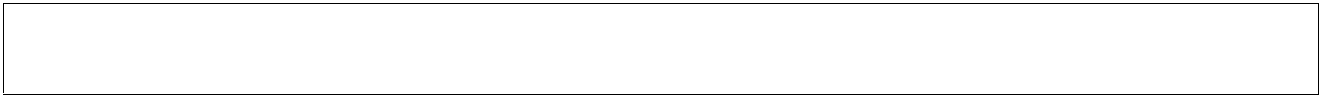 cenach lub kosztach zawartych w ofertach.Wykonawca jest związany ofertą przez okres 30 dni od dnia upływu terminu składania ofert tj. do dnia  07.08.2021 r.Pierwszym dniem terminu związania ofertą jest dzień, w którym upływa termin składania ofert.W przypadku gdy wybór najkorzystniejszej oferty nie nastąpi przed upływem terminu związania ofertą, o którym mowa w pkt 9.1, Zamawiający przed upływem terminu związania ofertą, zwróci się jednokrotnie do Wykonawców o wyrażenie zgody na przedłużenie tego terminu o wskazywany przez niego okres, nie dłuższy jednak niż 30 dni.Przedłużenie terminu związania ofertą wymaga złożenia przez Wykonawcę pisemnego oświadczenia o wyrażeniu zgody na przedłużenie terminu związania ofertą.Wykonawca poda cenę oferty w Formularzu Ofertowym sporządzonym według wzoru stanowiącego załącznik nr 4 do SWZ.Cena musi być wyrażona w złotych polskich (PLN), z dokładnością nie większą niż dwa miejsca po przecinku. Wykonawca musi uwzględnić w cenie wszelkie koszty niezbędne dla prawidłowego i pełnego wykonania zamówienia oraz wszelkie opłaty i podatki wynikające z obowiązujących przepisów.Rozliczenia między zamawiającym a Wykonawcą będą prowadzone w PLN.Jeżeli została złożona oferta, której wybór prowadziłby do powstania u zamawiającego obowiązku podatkowego zgodnie z ustawą z dnia 11 marca 2004 r. o podatku od towarów i usług (Dz. U. z 2020 r. poz. 106, z późn. zm.), dla celów zastosowania kryterium ceny lub kosztu zamawiający doliczy do przedstawionej w tej ofercie ceny kwotę podatku od towarów i usług, którą miałby obowiązek rozliczyć.W ofercie, o której mowa w pkt 10.5, Wykonawca ma obowiązek:poinformowania zamawiającego, że wybór jego oferty będzie prowadził do powstania u zamawiającego obowiązku podatkowego;wskazania nazwy (rodzaju) towaru lub usługi, których dostawa lub świadczenie będą prowadziły do powstania obowiązku podatkowego;wskazania wartości towaru lub usługi objętego obowiązkiem podatkowym zamawiającego, bez kwoty podatku;wskazania stawki podatku od towarów i usług, która zgodnie z wiedzą Wykonawcy, będzie miała zastosowanie.W toku badania i oceny ofert Zamawiający może żądać od Wykonawców wyjaśnień dotyczących treści złożonych ofert lub innych złożonych dokumentów lub oświadczeń.Jeżeli zaoferowana cena, lub jej istotne części składowe, wydadzą się rażąco niskie w stosunku do przedmiotu zamówienia lub wzbudzą wątpliwości zamawiającego co do możliwości wykonania przedmiotu zamówienia zgodnie z wymaganiami określonymi przez zamawiającego w dokumentach zamówienia lub wynikającymi z odrębnych przepisów oraz w przypadkach określonych w art. 224 ust. 2 ustawy, zamawiający zwróci się o udzielenie wyjaśnień, w tym złożenie dowodów, dotyczących wyliczenia ceny, w szczególności w zakresie wskazanym w art. 224 ust. 3 ustawy. Obowiązek wykazania, że oferta nie zawiera rażąco niskiej ceny, spoczywa na Wykonawcy.Zamawiający poprawi w ofercie:oczywiste omyłki pisarskie,oczywiste omyłki rachunkowe, z uwzględnieniem konsekwencji rachunkowych dokonanych poprawek,inne omyłki polegające na niezgodności oferty z SWZ, niepowodujące istotnych zmian w treści oferty,niezwłocznie zawiadamiając o tym Wykonawcę, którego oferta została poprawiona.Zamawiający dokona oceny ofert, które nie zostały odrzucone, na podstawie następujących kryteriów oceny ofert:Zamawiający dokona oceny ofert przyznając punkty w ramach kryterium, przyjmując zasadę, że 1% = 1 punkt.Punkty za kryterium „Cena” zostaną obliczone według wzoru:Cena oferty najtańszej----------------------------	x 60 = liczba punktówCena oferty badanejKońcowy wynik powyższego działania zostanie zaokrąglony do dwóch miejsc po przecinku.Punkty za kryterium „Termin gwarancji” zostaną przyznane na podstawie oświadczenia Wykonawcy złożonego w Formularzu Ofertowym stanowiącym Załącznik nr 4 do SWZ, w skali punktowej do 40 punktów, według następującej zasady:Zamawiający dokonując oceny ofert w oparciu o przedmiotowe kryterium będzie brał pod uwagę liczbę miesięcy gwarancji na wszystkie wykonane prace oraz wszystkie elementy wskazane w dokumentacji projektowej niezbędne do realizacji zamówienia, liczoną od dnia podpisania protokołu odbioru ostatecznego całego zamówienia, którą Wykonawca zadeklarował w Formularzu Ofertowym.UWAGA:W przypadku niewskazania przez Wykonawcę w Formularzu Ofertowym okresu gwarancji Zamawiający uzna, że Wykonawca zadeklarował 24 miesiące. W takiej sytuacji Wykonawca otrzyma 0 pkt.W przypadku gdy Wykonawca zaoferuje w Formularzu Ofertowym okres gwarancji krótszy niż 24 miesiące, jego oferta zostanie odrzucona jako niezgodna z treścią SWZ.W przypadku, gdy Wykonawca poda inną liczbę miesięcy niż wskazana w powyższych przedziałach otrzyma liczbę punktów według najbliższego przedziału o wartości niższej niż podał w Formularzu Ofertowym (np. jeśli Wykonawca zaproponuje okres gwarancji wynoszący 26 miesięcy otrzyma 0 pkt., jeśli Wykonawca zaproponuje okres gwarancji wynoszący 50 miesięcy otrzyma 20 pkt).Liczby punktów, o których mowa w pkt 12.3 – 12.4 po zsumowaniu stanowić będą końcową ocenę oferty.Za najkorzystniejszą, zostanie uznana oferta z największą liczbą punktów, tj. przedstawiająca najkorzystniejszy bilans kryteriów oceny ofert, o których mowa w pkt 12.1.Jeżeli nie można wybrać najkorzystniejszej oferty z uwagi na to, że dwie lub więcej ofert przedstawia taki sam bilans ceny lub kosztu i innych kryteriów oceny ofert, Zamawiający wybiera spośród tych ofert ofertę, która otrzymała najwyższą ocenę w kryterium o najwyższej wadze.Jeżeli oferty otrzymały taką samą ocenę w kryterium o najwyższej wadze, Zamawiający wybiera ofertę z najniższą ceną lub najniższym kosztem.Jeżeli nie można dokonać wyboru oferty w sposób, o którym mowa w pkt. 12.8, zamawiający wezwie Wykonawców, którzy złożyli te oferty, do złożenia w terminie określonym przez zamawiającego ofert dodatkowych zawierających nową cenę.Zamawiający nie przewiduje przeprowadzenia aukcji elektronicznej.Zamawiający udzieli zamówienia Wykonawcy, którego oferta została wybrana jako najkorzystniejsza.Stosownie do art. 253 ust. 1 ustawy, Zamawiający poinformuje niezwłocznie wszystkich Wykonawców, o:wyborze najkorzystniejszej oferty, podając nazwę albo imię i nazwisko, siedzibę albo miejsce zamieszkania, jeżeli jest miejscem wykonywania działalności Wykonawcy, którego ofertę wybrano, oraz nazwy albo imiona i nazwiska, siedziby albo miejsca zamieszkania, jeżeli są miejscami wykonywania działalności Wykonawców, którzy złożyli oferty, a także punktację przyznaną ofertom w każdym kryterium oceny ofert i łączną punktację,Wykonawcach, których oferty zostały odrzucone podając uzasadnienie faktyczne i prawne.Informacje o których mowa w pkt 13.2.1, Zamawiający opublikuje na stronie internetowej prowadzonego postępowania.Jeżeli Wykonawca, którego oferta została wybrana jako najkorzystniejsza, uchyla się od zawarcia umowy w sprawie zamówienia publicznego lub nie wnosi wymaganego zabezpieczenia należytego wykonania umowy (o ile było wymagane), zamawiający może dokonać ponownego badania i oceny ofert spośród ofert pozostałych w postępowaniu Wykonawców oraz wybrać najkorzystniejszą ofertę albo unieważnić postępowanie.	Osoby reprezentujące Wykonawcę przy zawarciu umowy powinny posiadać dokumenty potwierdzające ich umocowanie do reprezentowania Wykonawcy, o ile umocowanie to nie będzie wynikać z dokumentów załączonych do oferty.W związku z tym, że roboty budowlane mają być wykonane w miejscu podlegającym bezpośredniemu nadzorowi zamawiającego, zamawiający żąda, aby przed przystąpieniem do wykonania zamówienia Wykonawca podał nazwy, dane kontaktowe oraz przedstawicieli, Podwykonawców zaangażowanych w realizację zamówienia, jeżeli są już znani. Wykonawca zawiadamia zamawiającego o wszelkich zmianach w odniesieniu do informacji, o których mowa w zdaniu pierwszym, w trakcie realizacji zamówienia, a także przekazuje wymagane informacje na temat nowych Podwykonawców, którym w późniejszym okresie zamierza powierzyć realizację zamówienia.Przed zawarciem umowy Wykonawca zobowiązany jest do złożenia:kopii polisy OC, zgodnej w wymaganiami wzory Umowy,	Wykonawca nie jest zobowiązany do wniesienia zabezpieczenie  należytego wykonania umowyProjektowane postanowienia umowy stanowią załącznik nr 2 do SWZ.Z Wykonawcą, którego oferta zostanie uznana za najkorzystniejszą, zostanie zawarta umowa, przygotowana na podstawie załącznika, o którym mowa w pkt 16.1.Zamawiający przewiduje możliwość wprowadzenia zmian do zawartej umowy, na podstawie art. 455 ustawy, w sposób i na warunkach szczegółowo opisanych w załączniku nr 2 do SWZ.Wykonawca może zwrócić się do Zamawiającego z wnioskiem o wyjaśnienie treści SWZ. Wniosek można złożyć przy użyciu poczty elektronicznej lub za pośrednictwem ePUAP.Zamawiający udzieli wyjaśnień niezwłocznie, nie później jednak niż na 2 dni przed upływem terminu składania ofert poprzez ich zamieszczenie na stronie internetowej prowadzonego postępowania pod warunkiem, że wniosek o wyjaśnienie treści SWZ wpłynął do zamawiającego nie później niż na 4 dni przed upływem terminu składania ofert.W przypadku, gdy wniosek o wyjaśnienie treści SWZ nie wpłynął w terminie, o który mowa w pkt 17.2, Zamawiający nie ma obowiązku udzielania wyjaśnień SWZ oraz obowiązku przedłużenia terminu składania ofert.Zamawiający może przed upływem terminu składania ofert zmienić treść SWZ. Zmianę SWZ Zamawiający zamieści na stronie internetowej prowadzonego postępowania. Jeżeli zmiana jest istotna lub wymaga od Wykonawców dodatkowego czasu na zapoznanie się ze zmianą treści SWZ i przygotowanie ofert, Zamawiający przedłuży termin składania ofert o czas niezbędny do ich przygotowania i poinformuje o tym Wykonawców, poprzez zamieszczenie informacji na stronie internetowej prowadzonego postępowania.Przedłużenie terminu składania ofert, nie wpływa na bieg terminu składania wniosku o wyjaśnienie treści SWZ.W przypadku rozbieżności pomiędzy treścią SWZ, a treścią udzielonych wyjaśnień i zmian, jako obowiązującą należy przyjąć treść informacji zawierającej późniejsze oświadczenie Zamawiającego.Postępowanie jest prowadzone w języku polskim.Komunikacja pomiędzy Zamawiającym a Wykonawcami w szczególności składanie oświadczeń, wniosków, zawiadomień oraz przekazywanie informacji odbywa się wyłącznie elektronicznie za pośrednictwem dedykowanego formularza: „Formularz do komunikacji” dostępnego na ePUAP pod adresem: https://epuap.gov.pl/wps/portal lub poczty elektronicznej.Zamawiający zaleca komunikację przy użyciu poczty elektronicznej (z zastrzeżeniem, że oferta musi zostać złożona zgodnie z zasadami określonymi w rozdziale 8 SWZ).Wykonawca zamierzający wziąć udział w postępowaniu o udzielenie zamówienia, musi posiadać konto na ePUAP. Wykonawca posiadający konto na ePUAP ma dostęp do następujących formularzy: „Formularz do złożenia, zmiany, wycofania oferty lub wniosku” oraz do „Formularza do komunikacji”.Wymagania techniczne i organizacyjne wysyłania i odbierania dokumentów elektronicznych, elektronicznych kopii dokumentów i oświadczeń oraz informacji przekazywanych przy ich użyciu opisane zostały w Regulaminie korzystania z systemu miniPortal oraz Warunkach korzystania z elektronicznej platformy usług administracji publicznej (ePUAP).Maksymalny rozmiar plików przesyłanych za pośrednictwem dedykowanych formularzy: „Formularz złożenia, zmiany, wycofania oferty lub wniosku” i „Formularza do komunikacji” wynosi 150 MB.Za datę przekazania oferty, wniosków, zawiadomień, podmiotowych środków dowodowych dokumentów, oświadczeń, pełnomocnictw oraz innych informacji przyjmuje się datę ich przekazania na ePUAP.Sposób sporządzenia dokumentów elektronicznych musi być zgody z wymaganiami określonymi w rozporządzeniu Prezesa Rady Ministrów z dnia 30 grudnia 2020 r. w sprawie sposobu sporządzania i przekazywania informacji oraz wymagań technicznych dla dokumentów elektronicznych oraz środków komunikacji elektronicznej w postępowaniu o udzielenie zamówienia publicznego lub konkursie (Dz. U. z 2020 poz. 2452) oraz rozporządzeniu Ministra Rozwoju, Pracy i Technologii z dnia 23 grudnia 2020 r. w sprawie podmiotowych środków dowodowych oraz innych dokumentów lub oświadczeń, jakich może żądać zamawiający od Wykonawcy (Dz. U. z 2020 poz. 2415).Zamawiający preferuje w szczególności następujące formaty przesłanych danych: .pdf, .docx, .zip.Jeżeli zamawiający lub Wykonawca przekazują oświadczenia, wnioski, zawiadomienia oraz informacje przy użyciu środków komunikacji elektronicznej w rozumieniu ustawy z dnia 18 lipca 2002 r. o świadczeniu usług drogą elektroniczną, każda ze stron na żądanie drugiej strony niezwłocznie potwierdza fakt ich otrzymania;W przypadku braku potwierdzenia otrzymania korespondencji przez Wykonawcę, zamawiający domniema, że korespondencja wysłana przez Zamawiającego na adres e-mail podany przez Wykonawcę została mu doręczona w sposób umożliwiający zapoznanie się z jej treścią.Przy porozumiewaniu się w ramach niniejszego postępowania Wykonawcy powinni posługiwać się znakiem postępowania: 8/ZP/2021.Osoba uprawniona do porozumiewania się z Wykonawcami:Imię i nazwisko: Katarzyna Zaborowskae-puap: zsckr2014                             e-mail: zsckr@okszow.edu.plUWAGA: Zamawiający nie ponosi odpowiedzialności za błędy w transmisji danych, w tym błędy spowodowane awariami systemów teleinformatycznych, systemów zasilania lub też okolicznościami zależnymi od operatora zapewniającego transmisję danych.Każdemu Wykonawcy, a także innemu podmiotowi, jeżeli ma lub miał interes w uzyskaniu zamówienia oraz poniósł lub może ponieść szkodę w wyniku naruszenia przez zamawiającego przepisów ustawy, przysługują środki ochrony prawnej na zasadach przewidzianych w Dziale IX ustawy.Środki ochrony prawnej wobec ogłoszenia wszczynającego postępowanie o udzielenie zamówienia oraz dokumentów zamówienia przysługują również organizacjom wpisanym na listę, o której mowa w art. 469 pkt 15 ustawy, oraz Rzecznikowi Małych i Średnich Przedsiębiorców.Środkami ochrony prawnej są odwołanie i skarga do sądu na orzeczenie Izby oraz postanowienie Prezesa Izby.Odwołanie przysługuje na:niezgodną z przepisami ustawy czynność zamawiającego, podjętą w postępowaniu o udzielenie zamówienia, w tym na projektowane postanowienie umowy,zaniechanie czynności w postępowaniu o udzielenie zamówienia, do której zamawiający był obowiązany na podstawie ustawy,zaniechanie przeprowadzenia postępowania o udzielenie zamówienia, mimo że zamawiający był do tego obowiązany.Odwołanie wnosi się do Prezesa Krajowej Izby Odwoławczej.Odwołanie wnosi się w terminie:5 dni od dnia przekazania informacji o czynności zamawiającego stanowiącej podstawę jego wniesienia, jeżeli informacja została przekazana przy użyciu środków komunikacji elektronicznej,10 dni od dnia przekazania informacji o czynności zamawiającego stanowiącej podstawę jego wniesienia, jeżeli informacja została przekazana w sposób inny niż określony w 19.6.1 SWZ.Odwołanie wobec treści ogłoszenia wszczynającego postępowanie o udzielenie zamówienia lub konkurs lub wobec treści dokumentów zamówienia wnosi się w terminie 5 dni od dnia zamieszczenia ogłoszenia w Biuletynie Zamówień Publicznych lub dokumentów zamówienia na stronie internetowej.Odwołanie w przypadkach innych niż określone w pkt 19.6 i 19.7 wnosi się w terminie 5 dni od dnia, w którym powzięto lub przy zachowaniu należytej staranności można było powziąć wiadomość o okolicznościach stanowiących podstawę jego wniesienia.Jeżeli zamawiający mimo takiego obowiązku nie przesłał Wykonawcy zawiadomienia o wyborze najkorzystniejszej oferty, odwołanie wnosi się nie później niż w terminie:15 dni od dnia zamieszczenia w Biuletynie Zamówień Publicznych ogłoszenia o wyniku postępowania,miesiąca od dnia zawarcia umowy, jeżeli zamawiający nie zamieścił w Biuletynie Zamówień Publicznych ogłoszenia o wyniku postępowania.Na orzeczenie Krajowej Izby Odwoławczej oraz postanowienie Prezesa Izby, o którym mowa w art. 519 ust. 1 ustawy, stronom oraz uczestnikom postępowania odwoławczego przysługuje skarga do sądu.Skargę wnosi się do Sądu Okręgowego w Warszawie - sądu zamówień publicznych.Skargę wnosi się za pośrednictwem Prezesa Izby, w terminie 14 dni od dnia doręczenia orzeczenia Izby lub postanowienia Prezesa Izby, o którym mowa w art. 519 ust. 1 ustawy, przesyłając jednocześnie jej odpis przeciwnikowi skargi. Złożenie skargi w placówce pocztowej operatora wyznaczonego w rozumieniu ustawy z dnia 23 listopada 2012 r. - Prawo pocztowe jest równoznaczne z jej wniesieniem.Integralną częścią SWZ są poniższe załączniki:Załącznik nr 1 		Opis przedmiotu zamówieniaZałącznik nr 2 		Projektowane postanowienia umowyZałącznik nr 3 	Wzór oświadczenia o niepodleganiu wykluczeniu i spełnianiu warunków udziału w postępowaniuZałącznik nr 4 		Wzór formularza ofertowegoZałącznik nr 5 		Klauzula informacyjna na temat przetwarzania danych osobowychZałącznik nr 6 		Wzór oświadczenia dot. przynależności do tej samej grupy kapitałowejSPECYFIKACJA WARUNKÓW ZAMÓWIENIARozdział 1POSTANOWIENIA OGÓLNERozdział 2OPIS PRZEDMIOTU ZAMÓWIENIA I NIEKTÓRE WARUNKI ZAMÓWIENIARozdział 3	TERMIN WYKONANIA ZAMÓWIENIARozdział 4PODSTAWY WYKLUCZENIA WYKONAWCY ORAZ INFORMACJA O WARUNKACH UDZIAŁU W POSTĘPOWANIURozdział 5INFORMACJA O PODMIOTOWYCH ŚRODKACH DOWODOWYCH, JAKIE MAJĄ ZŁOŻYĆ WYKONAWCY NA POTWIERDZENIE SPEŁNIANIA WARUNKÓW UDZIAŁU W POSTĘPOWANIU ORAZ BRAKU PODSTAW WYKLUCZENIA ORAZ O INNYCH DOKUMENTACH I OŚWIADCZENIACHRozdział 6WYMAGANIA DOTYCZĄCE WADIUMRozdział 7OPIS SPOSOBU PRZYGOTOWANIA OFERTRozdział 8SKŁADANIE I OTWARCIE OFERTRozdział 9TERMIN ZWIĄZANIA OFERTĄRozdział 10OPIS SPOSOBU OBLICZENIA CENYRozdział 11BADANIE OFERTRozdział 12OPIS KRYTERIÓW, KTÓRYMI ZAMAWIAJĄCY BĘDZIE SIĘ KIEROWAŁ PRZY WYBORZE OFERTY WRAZ Z PODANIEM ZNACZENIA TYCH KRYTERIÓW I SPOSOBU OCENY OFERTLp.Nazwa kryteriumWaga kryterium(w%)1Cena602Termin gwarancji40Termin gwarancji(liczba miesięcy)Liczba punktów przyznanych w ofercie w tym kryterium24036206040Rozdział 13UDZIELENIE ZAMÓWIENIARozdział 14INFORMACJE O FORMALNOŚCIACH, JAKIE MUSZĄ ZOSTAĆ DOPEŁNIONE PO WYBORZE OFERTY W CELU ZAWARCIA UMOWY SPRAWIE ZAMÓWIENIA PUBLICZNEGORozdział 15WYMAGANIA DOTYCZĄCE ZABEZPIECZENIA NALEŻYTEGO WYKONANIA UMOWYRozdział 16PROJEKTOWANE POSTANOWIENIA UMOWY W SPRAWIE ZAMÓWIENIA PUBLICZNEGORozdział 17OPIS SPOSOBU UDZIELANIA WYJAŚNIEŃ I ZMIAN TREŚCI SWZRozdział 18INFORMACJE O SPOSOBIE POROZUMIEWANIA SIĘ ZAMAWIAJĄCEGO Z WYKONAWCAMIRozdział 19POUCZENIE O ŚRODKACH OCHRONY PRAWNEJ PRZYSŁUGUJĄCYCH WYKONAWCYRozdział 20ZAŁĄCZNIKI DO SWZ